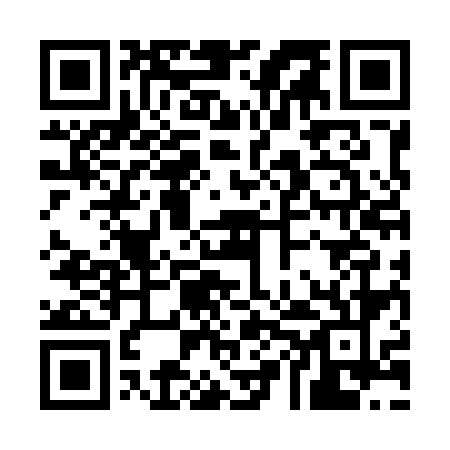 Prayer times for Independenta, RomaniaWed 1 May 2024 - Fri 31 May 2024High Latitude Method: Angle Based RulePrayer Calculation Method: Muslim World LeagueAsar Calculation Method: HanafiPrayer times provided by https://www.salahtimes.comDateDayFajrSunriseDhuhrAsrMaghribIsha1Wed3:585:571:066:078:1610:082Thu3:555:551:066:088:1710:103Fri3:535:541:066:088:1910:124Sat3:515:521:066:098:2010:135Sun3:495:511:066:108:2110:156Mon3:465:501:066:118:2210:177Tue3:445:481:066:118:2410:198Wed3:425:471:056:128:2510:219Thu3:405:451:056:138:2610:2310Fri3:375:441:056:138:2710:2511Sat3:355:431:056:148:2810:2712Sun3:335:421:056:158:3010:2913Mon3:315:401:056:168:3110:3114Tue3:295:391:056:168:3210:3315Wed3:275:381:056:178:3310:3516Thu3:255:371:056:188:3410:3717Fri3:235:361:056:188:3610:3918Sat3:215:351:056:198:3710:4119Sun3:195:341:066:208:3810:4320Mon3:175:331:066:208:3910:4521Tue3:155:321:066:218:4010:4722Wed3:135:311:066:228:4110:4923Thu3:115:301:066:228:4210:5124Fri3:095:291:066:238:4310:5325Sat3:075:281:066:238:4410:5526Sun3:065:281:066:248:4510:5627Mon3:045:271:066:258:4610:5828Tue3:025:261:066:258:4711:0029Wed3:015:251:066:268:4811:0230Thu2:595:251:076:268:4911:0331Fri2:575:241:076:278:5011:05